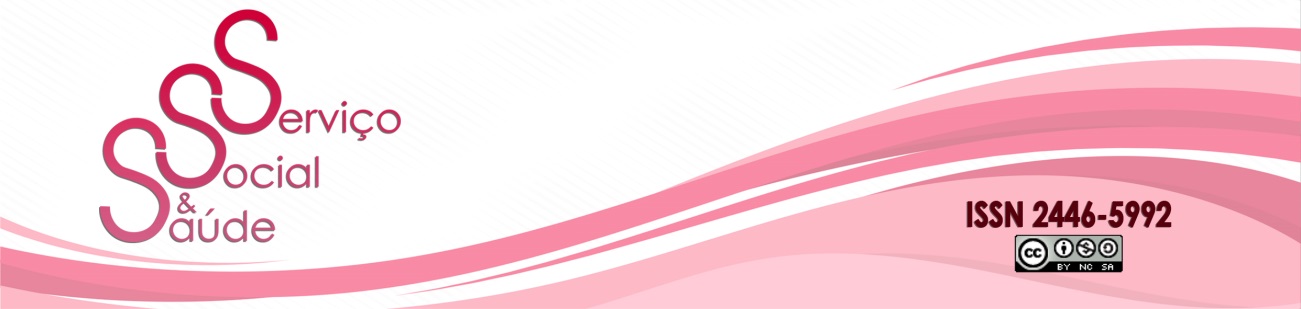 TÍTULO EM PORTUGUÊS (fonte 14 Britannic Bold, centralizado, negrito)SUBTÍTULO EM PORTUGUÊS (fonte 14 Britannic Bold, centralizado, negrito)(título no máximo duas linhas)TÍTULO EM INGLÊS: (fonte 12 Britannic Bold, centralizado)SUBTÍTULO EM INGLÊS (fonte 12 Britannic Bold, centralizado)RESUMO (Calibri, 10, negrito)Resumo do artigo, 250 palavras no máximo Resumo do artigo, 250 palavras no máximo Resumo do artigo, 250 palavras no máximo Resumo do artigo, 250 palavras no máximo Resumo do artigo, 250 palavras no máximo Resumo do artigo, 250 palavras no máximo Resumo do artigo, 250 palavras no máximo Resumo do artigo, 250 palavras no máximo Resumo do artigo, 250 palavras no máximo Resumo do artigo, 250 palavras no máximo Resumo do artigo, 250 palavras no máximo Resumo do artigo, 250 palavras no máximo Resumo do artigo, 250. (Fonte Calibri, 10)PALAVRAS-CHAVE (Calibri, 10, negrito): Palavras chave. Palavras chave. Palavras chave. Palavras chave. (Somente a primeira letra de cada palavra em maiúscula. Fonte Calibri 10)ABSTRACT (Calibri, 10, negrito)Resumo em inglês, 250 palavras no máximo. Abstract in english, 250 words at maximum. Abstract in english, 250 words at maximum. Abstract in english, 250 words at maximum. Abstract in english, 250 words at maximum. Abstract in english, 250 words at maximum. Abstract in english, 250 words at maximum. Abstract in english, 250 words at maximum. Abstract in english, 250 words at maximum. Abstract in english, 250 words at Abstract in english, 250 words at maximum. (Somente a primeira letra de cada palavra em maiúscula. Fonte Calibri 10)KEYWORDS (Calibri, 10, negrito): Palavras chave em inglês. Palavras chave em inglês. Palavras chave em inglês. Palavras chave em inglês. Palavras chave em inglês. (Somente a primeira letra de cada palavra em maiúscula. Fonte Calibri 10)INTRODUÇÃO (não numerada)1 SEÇÕES PRIMÁRIAS (Fonte Calibri 14 em negrito)Os cabeçalhos das seções/subdivisões devem ser breves e claros. O texto do artigo deve ser estruturado preferencialmente contemplando os seguintes itens: introdução, método, resultados e considerações finais. Acrônimos e abreviações devem estar entre parênteses e serem precedidos de seu significado completo quando do primeiro uso no texto.Atenção: configuração do texto: Calibri 12, justificado, espaçamento 1,15, com recuo de 1,25 na 1ª linha dos parágrafos, deixando espaço de 1/2 linha entre cada parágrafo e espaço de 1 linha entre parágrafos e títulos/subtítulos de seções.  Palavras estrangeiras devem ser grafadas em itálico. Para ênfase ou destaque usar negrito, ‘aspas simples’ ou “aspas duplas”.Exemplo de paráfrase e cuja autoria da fonte é parte do texto: De acordo com Souza (2009, p. xy) xxxxxyyyyyykkkkkkkkaaaa lorem ipsum dolorsitamet, consecteturadipiscingelit. Ut vulputatetinciduntturpisattincidunt. Suspendissealiquamvenenatis ipsum.Exemplo de paráfrase cuja autoria da fonte não é parte do texto: lorem ipsum dolorsitamet, uvwxyx yyyyyyyxxxxxxkkkkkkkkw wwwwwww consecteturadipiscingelit. Ut vulputatetinciduntturpisattincidunt. Suspendissealiquamvenenatis ipsum (SOUZA, 2009).No caso de citações diretas curtas (até 3 linhas), as mesmas devem ser colocadas entre aspas duplas “loremuiqwertpsum dolorsitamet, consecteturadipiscingelit. Ut vulputatetinciduntturpisattincidunt”, sendo antecedida ou seguida da indicação da fonte, conforme as regras acima, adicionando-se, ainda, a (s) página(s) das quais foram retiradas.No caso de citações longas (mais de três linhas), a configuração do texto: Calibri 11, justificado, espaçamento simples, com recuo de 4 cm no parágrafo inteiro. Lorem ipsum dolor sitamet, piuyxwhhhhhhh consecteturadipiscingelit. Utvulputatetinciduntturpis at tincidunt. (SOUZA, 2009, p. 60)Outro exemplo que em que o autor precede a citação direta longa. De acordo com Souza (2009, p. 60),configuração da citação do texto: fonte Calibri, 11 pts., justificado, espaçamento simples, recuo de 4 cm para todo o parágrafo lorem ipsum dolorsitamet, consecteturadipiscingelit. Utvulputatetinciduntturpis at tinciduntlorem ipsum dolor sit amet, consecteturadipiscingelit. Utvulputatetinciduntturpis at tinciduntlorem ipsum dolor sit amet, consecteturadipiscingelit.Utxxxxxxxxxxxxyyyyyyyyyhhhhhhhhhhhhhhhhhhhhhh hhhhhhhhhhhhhhhhhhhhhhhhhhhhhhhhhhvulputatetinciduntturpisattinciduntNunca termine uma seção com citação longa. Procure continuar com o texto de forma a estabelecer uma ligação com o item/seção seguinte lorem ipsum dolorsitamet, consecteturadipiscingelit. Utvulputatetinciduntturpis at tincidunt lorem ipsum dolor sit amet, consecteturadipiscingelit.1.2  Seção Secundária (Calibri. 12 pts, sem negrito)Configuração do texto: Calibri 12, justificado, espaçamento 1,15, sem recuo na 1ª linha dos parágrafos, deixar: espaço de 1 linha entre cada parágrafo e espaço de 2 linhas entre parágrafos e títulos de seções. Palavras estrangeiras devem ser grafadas em itálico. Para ênfase ou destaque usar negrito, ‘aspas simples’ ou “aspas duplas”.Ilustrações (figuras, gráficos e quadros) deverão ser incorporadas diretamente ao texto em formato jpg em boa resolução, sugerimos 300 dpis.Figura1 - Título da figura (Calibri, 11pts centralizado)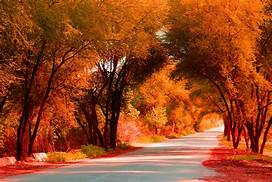 Fonte: (Calibri. 10 pts) [fonte dos dados ex: Elaboração própria) Gráfico1. Título da figura (Calibri, 11pts. Centralizado)Fonte: (Calibri. 10 pts) [fonte dos dados ex: Elaboração própria ou Pesquisa de Campo)Tabela 1.  Título da tabela (Calibri, 12pts. Centralizado. No caso de TABELAS e QUADROS, título em cima, e fonte em baixo, laterais  do quadro ou da tabela abertas)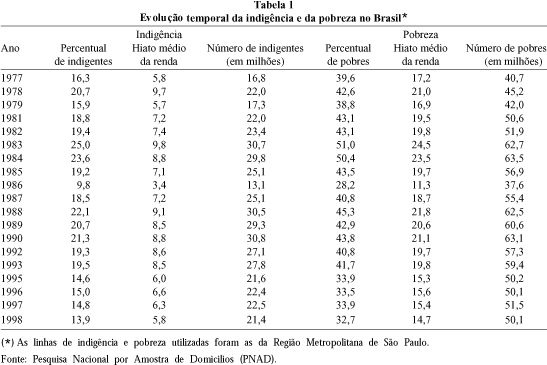                 Fonte: [fonte dos dados ex: Elaboração própria ou Pesquisa de Campo)Quadro 1.   Título do quadro tabela (Calibri, 11 pts. Centralizado. No caso de TABELAS e QUADROS, título em cima, e fonte em baixo, laterais do quadro ou da tabela abertas)Fonte: (Calibri. 10 pts) [fonte dos dados ex: Elaboração própria ou Pesquisa de Campo)REFERÊNCIAS (Calibri. 14pts) (não numerada)Configuração do texto: Calibri 12, alinhamento à esquerda, espaçamento simples, inserir 1linha simples entre cada referência. Consultar os guias de referências e citações da USP, que apresentam as normas da ABNT para referências e citações atuais em: Guia de Referências  / Guia de Citação. Obs.: Obrigatório o Nome e sobrenome dos autores por extenso. Repetir os sobrenomes dos autores não usar traço/ponto: (______.)Exemplos de ReferênciasLivroIAMAMOTO, Marilda Vilela. O Serviço Social na contemporaneidade: trabalho e formação profissional. São Pualo: Cortez, 1998.Capítulo de livroPEREIRA. Potyara Amazoneida Pereira. A intersetorialidade das políticas sociais na perspectiva dialética. In. MONNERAT, Giselle Lavinas; ALMEIDA, Ney Luiz Teixeira de.; SOUZA, Rosimary Gonçalves de (org.). A intersetorialidade na agendadas políticas sociais. Campinas (SP): Papel Social, 2014, p. 21-40.Artigo de Periódico RAICHELIS, Raquel. O assistente social como trabalhador assalariado: desafios frente às violações de seus direitos. Serv. Soc. Soc., São Paulo, n. 107, p. 420-437, Sept.  2011. Disponível em http://www.scielo.br/scielo.php?script=sci_arttext&pid=S0101-66282011000300003&lng=en&nrm=iso. Acesso em 01 mai.  2021.Teses e dissertaçõesCARRARA, Katia. Redimensionamento do behaviorismo radical pós-skinneriano a partir da análise do percurso histórico da crítica ao pensamento behaviorista: implicações preliminares na área educacional. 1996. 2 v. Tese (Doutorado em Educação) – Faculdade de Filosofia e Ciências, Universidade Estadual Paulista, Marília, 1996.EventoGARCIA, Maria de Oliveira. Formación, actividades y perspectivas de las profesionales en nutrición. In: CONGRESSO BRASILEIRO DE NUTRICIONISTAS, 3.; ENCONTRO LATINO-AMERICANO DE NUTRICIONISTAS, 1., 1965, Rio de Janeiro. Anais [...]. Rio de Janeiro: Associação Brasileira de Nutricionistas, 1968. p. 283-292.OBSERVAÇÃO: Caso haja citação sua no texto, solicitamos que seja colocada no lugar do Sobrenome a palavra AUTOR, seguida da letra X. Exemplo: (AUTOR X, 2016, p.23). Na referência apenas AUTOR e ANO. Exemplo: AUTOR, 1998.AGRADECIMENTOS (opcional)(Calibri. 14pts)Configuração do texto: Calibri 12, alinhamento à esquerda, espaçamento simples.	[LIMITE DE TEXTO: ATÉ 20 PÁGINAS]OrdemLocalPercentual distribuídoDescritivo01São Paulo, SP25%Não há áreas afetadas, possui grande risco de deslizamentos..02Rio de Janeiro, RJ10%Não há áreas afetadas, mas possui pequeno risco de deslizamentos.03Manaus, AM4%Não há áreas afetadas, e não possui risco de deslizamentos.04Teresina, PI2%Não há áreas afetadas, e não possui risco de deslizamentos